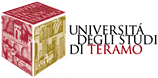 	MODULO APROPOSTA DI ATTIVAZIONE ……………………Teramo, …………..Al Comitato Spin Off di Ateneo								Università degli Studi di Teramo								64100 TERAMO	I Proponenti(indicare qualifica e sede)CHIEDONOdi poter attivare Spin Off AccademicoSpin Off UniversitarioStart Upavente le seguenti caratteristiche:1.  Nome della Società ____________________________________________________2.  Forma giuridica ____________________________________________________3.  Capitale sociale ____________________________________________________4.  Oggetto sociale ____________________________________________________SEZIONE ISEZIONE IIIl Progetto imprenditorialeObiettiviIl prodottoAspetti innovativi caratterizzantiPrincipali requisiti di originalità ed innovatività Elementi distintivi rispetto ai prodotti/servizi già disponibili e ai concorrenti attuali e potenzialiDisponibilità di brevetti propri o altrui e di altre competenze tecnologiche uniche.Settore di mercatoCollegamenti con l’attività di ricerca dell’Università degli Studi di Teramo.H)   Fasi e tempi previsti per la fase di costituzione dell’impresa.I)  Come si intende sviluppare l'impresa?SEZIONE IIITipo di intervento richiesto all’AteneoUso di locali Utilizzo di attrezzature Marchio “Spin Off dell’Università degli Studi di Teramo”Logo “Spin Off dell’Università degli Studi di Teramo”Disponibilità alla partecipazione dell’Ateneo al capitale socialeAltro. Specificare ………………………………...………………………………...………Specificare eventuali locali o attrezzature che si intende utilizzare e loro ubicazione:Locali dell’AteneoLocali esterni all'Ateneo:Altre informazioni ritenute rilevanti ai fini della valutazione dell’iniziativa imprenditorialeEventuali ulteriori informazioni che il proponente ha ritenuto non coerenti con i punti precedenti, ma ritenute rilevanti al fine della comprensione e valutazione dell’iniziativa imprenditoriale proposta.………………………………………………………………………………………………………………………………………………………………………………………………………………………………………………………………………………………………………………………………………………………………………………………………………………………………………………………………………………………………………………………………………………………………………………………………………………………………………………………………………………………….…………………..Tutela dati personaliEventuali dati personali che saranno acquisiti dal proponente saranno trattati nell’ambito del perseguimento dei fini della presente proposta ed in conformità a quanto previsto dal Regolamento adottato dall’Università, emanato in attuazione dei principi di cui al D.lgs. 196/2003 “Codice in materia di protezione dei dati personali”.Condizioni per l’approvazione dello Spin Off/Start UpI proponenti della società si impegnano a sottoscrivere adeguato patto parasociale (per lo Spin Off Universitario) o Accordo/convenzione (per lo Spin Off accademico/Start Up) come da Regolamentoindicare i componenti degli organi collegiali diversi da quelli che potrebbero essere designati all’AteneoI Proponenti dichiarano di aver preso visione del Regolamento per la creazione di Spin Off/Start Up dell’Università degli Studi di Teramo e di accettarne i termini e le condizioni. Dichiarano altresì la propria disponibilità ad approfondire e/o perfezionare le informazioni contenute nel presente documento, secondo quanto proposto dagli Organi d’Ateneo o richiesto dagli ufficiI proponenti dichiarano di aver preso visione del Codice di comportamento di Ateneo pubblicato sul sito web di Ateneo al link https://www.unite.it/UniTE/Codice_di_comportamentoTeramo, li			                                                                                        Firma dei proponentiAllegati Curricula e documento dei proponenti e dei membri del gruppo imprenditoriale datati e sottoscrittiProgetto di Spin Off / Start Up con la descrizione dell’attività/servizi e della mission della costituenda società come da art. 2 del regolamentoProgetto economico finanziario relativo ai primi 5 anni della societàSchema di statuto, atto costitutivo ed eventuali schemi di patti parasociali e/o accordi tra le parti, della costituenda società Delibera del Consiglio di Dipartimento o di altra struttura di afferenza di ciascun proponente e partecipante in cui si dichiara l’assenza di conflitto di interessi tra l’attività della società e l’attività di ricerca, formazione e servizi del Dipartimento, nonché l’eventuale disponibilità della struttura a mettere a disposizione spazi, attrezzature e servizi con l’indicazione degli spazi e delle attrezzatureDichiarazione Sostitutiva di Atto di Notorietà (ai sensi dell’art. 47 del D.P.R. n. 445 /2000) dei proponent e dei participantiDichiarazione di impegno al rispetto degli obblighiNome e CognomeQualifica Afferente/operante presso il DipartimentoTel.                                         Fax                                      E- mailNome e CognomeQualifica Afferente/operante presso il DipartimentoTel.                                         Fax                                      E- mailNome e CognomeQualifica Afferente/operante presso il DipartimentoTel.                                         Fax                                      E- mailIl Gruppo ImprenditorialeSoggetto ProponenteNome e CognomeQualifica Indirizzo:Tel.                                                 Fax                                      E- mailRuolo nella impresa Quota Altri Membri del GruppoNome e CognomeQualifica Indirizzo:Tel.                                                 Fax                                      E- mailRuolo nella impresa Quota Nome e CognomeQualifica Indirizzo:Tel.                                                 Fax                                      E- mailRuolo nella impresa Quota Nome e CognomeQualifica Indirizzo:Tel.                                                 Fax                                      E- mailRuolo nella impresa Quota Descrivere brevemente le attività professionali, scientifiche e allegare “curricula” firmati e datati dei soggetti proponenti.Enti o Imprese eventualmente partecipanti allo Spin Off/Start UpNome SedeAttivitàTel.                                                 Fax                                      E- mailRuolo nella impresa QuotaAltroNome SedeAttivitàTel.                                                 Fax                                      E- mailRuolo nella impresa QuotaAltroDescrivere gli obiettivi del progettoDescrivere i prodotti oggetto dell’impresa ed i servizi ad essi collegatiInnovazione di prodotto (specificare) ………………………………...Innovazione di processo (specificare) ………………………………...Altre forme di innovazione (specificare) ………………………………...Si   Specificare: tipo di brevetto (Italia, europeo, internazionale): ………………………………...titolarità: ..……………………………………………………………………………NoIndicare quale sarà il mercato di riferimento dell’iniziativa imprenditoriale, selezionando almeno una delle seguenti voci: Comunicazione e informaticaVeterinariaBiotecnologieAgrariaGiurisprudenzaAltro (specificare) ………………………………...Totalmente in proprioCon il possibile coinvolgimento di altri partner (industriali, finanziari, …) ……………………Con la cessione dei diritti sull'idea anche ad altre imprese (previo riconoscimento di royalty o altro) ………………………………...Locale (tipologia e cod. identificativo)C/O Dipartimento, Centro, ecc.MqDurataUso: esclusivo/ promiscuoSedeViaCittà